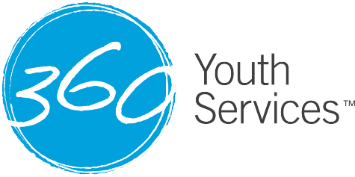 Accounting Assistant360 Youth Services, a non-profit agency, transforming the lives of youth for over 45 years, is looking to hire an Accounting Assistant to join our team in support of youth experiencing homelessness.Our ideal candidate has a minimum of 3 years accounting and payroll experience, works efficiently, is team oriented, while also being self-motivated. This full time (40 hours/week) non-exempt position is a member of the agency’s Administrative/Finance Team and is responsible for maintaining financial data to support the agency programs.Duties & ResponsibilitiesAssist CFO with managing the fiscal aspects of grant writing, reporting and monitoring.Reconcile and balance general ledger accounts.Prepare and enter journal entries and reclassifications.Process Accounts Receivable.Collaborate with development team to ensure donations and grants are properly classified.Process semi-monthly payroll and maintain records on payroll system.Process Accounts Payable, including credit cards and staff expense reports.Reconcile bank accounts.Maintain monthly accruals.360 strives to operate from a trauma-informed, anti-oppressive and intersectional lens. Our expectation is that staff will embody these principles and continue to grow and develop in these areas. Performs other duties as assigned.RelationshipsThe Accounting Assistant reports to the Chief Financial Officer and collaborates with the Administrative Assistant and Development Team to ensure the smooth flow of information.Qualifications and Characteristics:Education:  Associate Degree in Accounting.Experience:  Minimum 3 years of accounting and payroll experience.Technical:  Proficient in Microsoft Software and QuickBooks.  Experience using Sage/Abila MIP or comparable large ERP general ledger system is helpful.Competencies:  Must be detailed oriented with the ability to manage multiple projects at a time while meeting deadlines.  Must demonstrate strong problem-solving skills.Social Skills:  Must be a positive collaborative team player with the ability to work independently and take initiative.  Must have excellent verbal and written communication skills. Leadership:  Must demonstrate professionalism, flexibility, good judgement and a commitment to teamwork.Mission-Driven:  Reinforces 360’s mission and vision within the organization and community.Personal Growth:  Models adaptability and an awareness of the impact of change. Demonstrates up-to-date knowledge and skills in technology, along with the willingness to learn new skills.Special Conditions:Must have privately owned vehicle, valid driver’s license, good driving record, and proof of auto insurance.Must be able to operate general office equipment.Salary: Commensurate with experienceOrganizational Values:  Our values unite us as an organization. They are the anchors that steer our behavior, interactions with each other, and provide a guide for decision making.Compassionate:  We wholeheartedly care for and listen to othersEmpowering:  We nurture potential, build on strengths, and inspire hope for a better futureInclusive:  We accept others completely as they areAffirming:  We encourage and celebrate personal identityRespectful:  We hear people where they are and are willing to work on judgements we may have towards others while treating people with the highest regardAuthentic:  We are truthful and transparent in what we say and doAbout 360 Youth Services:  360 is a powerful organization joined together by a shared commitment to change lives and inspire hope.  By strengthening emotional skills, reducing youth access to and use of alcohol and other drugs, and ending the experience of homelessness, 360 works passionately in our pursuit to help children, teens and young adults experience their full potential.360 Youth Services is an equal opportunity employer.  Applicants of color and those who identify as LGBTQ+ are highly encouraged to apply.  Decisions and criteria governing the employment relationship with all employees are made in a nondiscriminatory manner, without regard to race, color, creed, religion, national origin, sex, marital status, pregnancy, disability, sexual orientation, gender identity or expression, veteran status, age, FMLA status, or any other factor determined to be unlawful by federal, state or local statutes.To apply for this position, please email a cover letter and resume to cgoulet@360youthservices.org.For more information about 360 Youth Services visit our website at:  www.360youthservices.org.